AHOJ DĚTI, MÁME TADY NOVOU DRUŽINOVOU HRU A  ZASE NA TÝDEN. TENTOKRÁT PRO ZDATNÉ HRÁČE I S ODMĚNOU. BUDETE LUŠTIT KŘÍŽOVKU, ALE NE DOMA V KŘESLE JAKO BABIČKA. VYRAZÍTE VEN.SLOVA DO KŘÍŽOVKY SI BUDETE MUSET POSTUPNĚ HLEDAT, A  MOŽNÁ, TAKY TROCHU LUŠTIT ŠIFRY. VŠE, CO SE VÁM BUDE HODIT, MÁTE TADY V PŘÍLOZE POD NÁZVEM „VŠE POTŘEBNÉ“. MUSÍTE SI VŠE Z PŘÍLOHY VYTISKNOUT NEBO VYFOTIT NA MOBIL (NEZAPOMEŇTE PAK VYTIŠTĚNÝ PAPÍR NEBO MOBIL DOMA, PODLE TOHO, KDE TO BUDETE MÍT ULOŽENO.)NA CESTU SE VÁM URČITĚ BUDE HODIT COKOLIV, CO PÍŠE.TAKŽE POZOR!!!! MÁŠ VYTIŠTĚNO? NEBO VYFOCENO? MÁS TUŽKU? VEZMI BOTKY A UPALUJ VEN HRÁTPRVNÍ ZPRÁVU HLEDEJ V LÍŠNICI U  ???????XBFGQYM 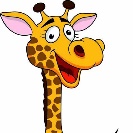 